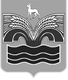 АДМИНИСТРАЦИЯМУНИЦИПАЛЬНОГО РАЙОНА КРАСНОЯРСКИЙСАМАРСКОЙ ОБЛАСТИПОСТАНОВЛЕНИЕ______________ № _________О внесении изменений в Порядок предоставления субсидий сельскохозяйственным товаропроизводителям и организациям агропромышленного комплекса, осуществляющим свою деятельность на территории муниципального района Красноярский Самарской области,  в целях возмещения затрат в связи  с производством сельскохозяйственной продукции в части расходов на развитие молочного скотоводства муниципального района Красноярский Самарской области        В целях реализации переданных государственных полномочий по поддержке сельскохозяйственного производства, в соответствии с Федеральным законом от 06.10.2003 № 131-ФЗ «Об общих принципах организации местного самоуправления в Российской Федерации», Законом Самарской области от 03.04.2009 № 41-ГД «О наделении органов местного самоуправления на территории Самарской области отдельными государственными полномочиями по поддержке сельскохозяйственного производства», постановлением Правительства Самарской области от 26.02.2020 № 112 «О внесении изменений в постановление Правительства Самарской области от 19.02.2013 №44 «О мерах, направленных на реализацию переданных органам местного самоуправления на территории Самарской области отдельных государственных полномочий по поддержке сельскохозяйственного производства», п. 5 ст. 40 Устава  муниципального района Красноярский Самарской области, принятого решением Собрания представителей муниципального района Красноярский Самарской области от 14.05.2015  № 20-СП, Администрация муниципального района Красноярский Самарской области ПОСТАНОВЛЯЕТ:1. Внести в Порядок предоставления субсидий сельскохозяйственным товаропроизводителям и организациям агропромышленного комплекса, осуществляющим свою деятельность на территории муниципального района Красноярский Самарской области, в целях возмещения затрат в связи  с производством сельскохозяйственной продукции в части расходов на развитие молочного скотоводства Самарской области, утвержденный постановлением администрации муниципального района Красноярский Самарской области от 08.04.2020 №100 (с изменениями от 03.12.2020 № 391) (далее – Порядок) следующие изменения:дополнить пунктом 3.1 следующего содержания:«3.1.  Субсидии предоставляются юридическим лицам и индивидуальным предпринимателям, соответствующим категориям, установленным в пункте 4 настоящего Порядка.»;  	абзац второй пункта 9 изложить в следующей редакции:«исполнение соглашения о предоставлении субсидии, заключенного между управлением и получателем субсидии (далее – соглашение), дополнительного соглашения к соглашению, в том числе дополнительного соглашения о расторжении соглашения (при необходимости), в соответствии с типовой формой, установленной финансовым управлением администрации муниципального района Красноярский Самарской области.»;  абзац второй пункта 10 изложить в следующей редакции:«не позднее 1 февраля последующего финансового года отчетность о достижении результатов предоставления субсидии по форме, определенной типовой формой соглашения, установленной финансовым управлением администрации муниципального района Красноярский Самарской области.»;абзац третий пункта 12 изложить в следующей редакции:«справка об исполнении налогоплательщиком (плательщиком сбора, плательщиком страховых взносов, налоговым агентом) обязанности по уплате налогов, сборов, страховых взносов, пеней, штрафов, процентов, выданная Федеральной налоговой службой или многофункциональным центром предоставления государственных и муниципальных услуг в      Самарской области (далее – МФЦ) не позднее 30 дней до даты обращения получателя в управление для предоставления субсидий.»;  абзац четвертый пункта 12  изложить в следующей редакции:«справка о состоянии расчётов по страховым взносам, пеням и штрафам на обязательное социальное страхование от несчастных случаев на производстве и профессиональных заболеваний, выданная Фондом социального страхования Российской Федерации не позднее 30 дней до даты обращения получателя в управление для предоставления субсидий (если получатель зарегистрирован в Фонде социального страхования Российской Федерации);»;абзац третий пункта 15 изложить в следующей редакции:«справку об исполнении налогоплательщиком (плательщиком сбора, плательщиком страховых взносов, налоговым агентом) обязанности по уплате налогов, сборов, страховых взносов, пеней, штрафов, процентов, выданная Федеральной налоговой службой или МФЦ не позднее 30 дней до даты обращения производителя в управление для предоставления субсидий;»;   абзац четвертый пункта 15 изложить в следующей редакции:«справка о состоянии расчётов по страховым взносам, пеням и штрафам на обязательное социальное страхование от несчастных случаев на производстве и профессиональных заболеваний, выданная Фондом социального страхования Российской Федерации не позднее 30 дней до даты обращения производителя в управление для предоставления субсидий;»;  абзац пятый пункта 16 изложить в следующей редакции:«Производители, осуществившие приобретение кормов, кормовых добавок, ветеринарных препаратов и (или) инструментов, ветеринарного оборудования, моющих, дезинфицирующих средств, горюче-смазочных материалов (далее – ГСМ), запасных частей к технике и (или) оборудованию, используемым в животноводческих помещениях, предназначенных для содержания молочных коров (далее – запасные части), строительных материалов для ремонта животноводческих помещений, предназначенных для содержания молочных коров (далее – строительные материалы), в целях подтверждения фактически понесённых затрат на производство в отчётном периоде молока представляют документы, указанные в абзаце четвёртом настоящего пункта, подтверждающие приобретение кормов, кормовых добавок, ветеринарных препаратов и (или) инструментов, ветеринарного оборудования, моющих, дезинфицирующих средств, ГСМ, запасных частей, строительных материалов в отчётном периоде и (или) в течение периода, предшествующего отчётному периоду и не превышающего 9 месяцев.»;  абзац пятый пункта 17 изложить в следующей редакции:«Производители, осуществившие приобретение кормов, кормовых добавок, ветеринарных препаратов и (или) инструментов, ветеринарного оборудования, моющих, дезинфицирующих средств, ГСМ, запасных частей, строительных материалов, в целях подтверждения фактически понесённых затрат на содержание в отчётном периоде молочных коров, представляют документы, указанные в абзаце четвёртом настоящего пункта, подтверждающие приобретение кормов, кормовых добавок, ветеринарных препаратов и (или) инструментов, ветеринарного оборудования, моющих, дезинфицирующих средств, ГСМ, запасных частей, строительных материалов в отчётном периоде и (или) в течение периода, предшествующего отчётному периоду и не превышающего 9 месяцев.»;приложение 2 к Порядку изложить согласно приложению к настоящему постановлению.2. Признать утратившим силу:постановление администрации муниципального района Красноярский Самарской области от 03.12.2020 № 391 «О внесении изменений в Порядок предоставления субсидий сельскохозяйственным товаропроизводителям и организациям агропромышленного комплекса, осуществляющим свою деятельность на территории муниципального района Красноярский Самарской области, в целях возмещения затрат в связи с производством сельскохозяйственной продукции в части расходов на развитие молочного скотоводства муниципального района Красноярский Самарской области».3. Контроль за выполнением настоящего постановления возложить на заместителя Главы муниципального района Красноярский Самарской области Лысенкову И.В.4. Опубликовать настоящее постановление в газете «Красноярский вестник».5. Настоящее постановление вступает в силу со дня его официального опубликования.Глава района                                                                              М.В.БелоусовГимелева 2-11-91	Ставки расчётов размеров субсидий на производство молока, содержание молочных коров, установленные дифференцированно в зависимости от показателя молочной продуктивности коров за предыдущий финансовый год          I. Ставки расчётов размеров субсидий, предоставляемых крестьянским (фермерским) хозяйствам, индивидуальным предпринимателям, осуществляющим свою деятельность на территории муниципального района Красноярский Самарской области, на производство молока:         II. 	Ставки расчётов размеров субсидий, предоставляемых сельскохозяйственным товаропроизводителям и организациям агропромышленного комплекса, осуществляющим свою деятельность на территории муниципального района Красноярский Самарской области, на содержание молочных коров (ежеквартальные):                                                Приложениек постановлению администрации муниципального района Красноярский	                                           Самарской области	от ______________ № ___________«ПРИЛОЖЕНИЕ 2к Порядку предоставления субсидий сельскохозяйственнымтоваропроизводителям и организациям агропромышленного комплекса, осуществляющим свою деятельность натерритории муниципального района КрасноярскийСамарской области,  в целях возмещения затрат в связи  спроизводством сельскохозяйственной продукции в частирасходов на развитие молочного скотоводствамуниципального района Красноярский Самарской областиМолочная продуктивность 1 коровы за предыдущий финансовый год, килограммовСтавка расчёта размера субсидии на производство 1 килограмма молока, рублей5 500 и выше1,405 000 – 5 4991,254 500 – 4 9991,004 000 – 4 4990,953 500 – 3 9990,80Молочная продуктивность 1 коровы за предыдущий финансовый год, килограммовСтавка расчёта размера субсидии на содержание молочных коров, рублей5 500 и выше9125 000 – 5 4998354 500 – 4 9997584 000 – 4 4996813 500 – 3 999604».